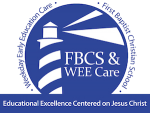 First Grade - Home Learning GridWeek 8: May 11-15, 2020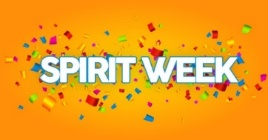 Monday May 11Tuesday May 12Wednesday May 13Thursday May 14Friday May 15Daily ThemeBlue and Yellow DayWacky Clothes Day or Crazy Hair DayWellness Wednesday(no dress up)International Dress DaySuperhero DayResources(Not mandatory!)Wear something blue or yellowWacky clothes/crazy hair accessoriesWellness Wednesday(no dress up)Dress in the colors of a country’s flag or wear something with the flag on itDress like a superhero / make your own maskDaily Zoom meetings10:00-10:30amMorning devotionWatch Chapel together & discuss1A – Zoom Show & Tell(something that makes you happy)Story time with Mrs Wade1B – Zoom Show & Tell(something that makes you happy)Class discussion / subjects as needed each weekSpelling WordsPlease only do each list in the week that it is due.Test date: May 15(out of 10)Test date: May 22(out of 10)Test date: May 29(out of 10)Spelling WordsPlease only do each list in the week that it is due.putcouldhouseoldtoobydaymadetimeI’mifhelpMrscalledhereoffaskedsawmakeanChoose any 10 words from a mix of May 15 & May 22BIBLELesson ObjectiveActivitiesResourcesMondayTo learn about witnessing to others through the Bible story ‘Peter and the Ethiopian’Worship:  https://www.youtube.com/watch?v=oZhwagxWzOc&list=PL5NlNQJLqINyvoFsyEocBX17_8q4PhZc9Bible Workbook: Witnessing to OthersWatch the story about Peter meeting the Ethiopian:  https://www.youtube.com/watch?v=TGEqn7_teFoNow complete page 121. Draw a line to match the words with the person who said or might have said them.*Access to YouTube *Bible student book*Pencil*Ruler*Crayons*Access to QuizizzTuesdayTo learn about witnessing to others through the Bible story ‘Peter and the Ethiopian’Bible Workbook Page 122 – How should each child obey to follow Philip’s example? Fill in the circle.*Access to YouTube *Bible student book*Pencil*Ruler*Crayons*Access to QuizizzWednesdayTo learn about witnessing to others through the Bible story ‘Peter and the Ethiopian’ Bible Workbook: Page 123 – Complete the maze and then use the words from the maze to complete the sentences. *Access to YouTube *Bible student book*Pencil*Ruler*Crayons*Access to QuizizzThursdayTo learn about witnessing to others through the Bible story ‘Peter and the Ethiopian’Bible Workbook: Page 124 – Use the word bank to complete the invitation. *Access to YouTube *Bible student book*Pencil*Ruler*Crayons*Access to QuizizzFridayTo learn about witnessing to others through the Bible story ‘Peter and the Ethiopian’Watch the Video again to remind you what happened in this weeks story: https://www.youtube.com/watch?v=TGEqn7_teFoQuiz: 5 questions to answer on Quizizz:  https://quizizz.com/join?gc=138154Code: 138154 *Access to YouTube *Bible student book*Pencil*Ruler*Crayons*Access to QuizizzLITERACYLesson ObjectiveActivitiesResourcesMondayTo decode and blend sounds correctly.Spirit Week activityPhonics – please download your child’s group PowerPoint (Starfish or Turtles)Click on each slide to move to the next slide. Children will need either a whiteboard and marker or paper and pencil. Complete ‘Day 1’ – the blue slides.Starfish – slides 1-9Turtles – slides 1-8A.R.K. DayDo an ‘Act of Kindness’ for somebody today. Take a photo of your act of kindness and write about what you did and how that person felt. Upload your photo and your writing to Seesaw.* Starfish/Turtles PowerPoint* Whiteboard / marker or Paper/pencil*Camera*Paper to write onTuesdayTo decode and blend sounds correctly.Phonics – please use your child’s group PowerPoint (Starfish or Turtles)Complete ‘Day 2’ – the pink slides.Starfish – slides 10-17Turtles – slides 9-17Watch ‘Crazy Hair Day’ by Barney Saltzberg: https://www.youtube.com/watch?v=Ckm1c5N9EoMChoose one of these activities to complete and upload to Seesaw:Create a story map of the ‘Crazy Hair Day’ storyWrite about a time when you helped someoneSynonyms: find at least 3 words that mean the same as ‘nervous’. Now write a sentence using each new word you found.* Starfish/Turtles PowerPoint* Whiteboard/ marker or Paper/pencil*Access to YouTube*Paper/pencil/crayonsWednesdayTo decode and blend sounds correctly.To use listening skills.Phonics – please use your child’s group PowerPoint (Starfish or Turtles)Complete ‘Day 3’ – the yellow slides.Starfish - slides 18-27Turtles – slides 18-26Listening Activity10:00am – Zoom story time with Mrs Wade. We continue the adventures in ‘The Enchanted Wood’.For the rest of the day, try to have no screen time. Can you do it? Try something fun as a family today. See the CARE document on Blog for ideas. Upload your photos to Seesaw. * Starfish/Turtles PowerPoint* Whiteboard / marker or Paper/pencil*Access to ZoomThursdayTo decode and blend sounds correctly.To conduct research to find and record information from provided sources.Phonics – please use your child’s group PowerPoint (Starfish or Turtles)Complete ‘Day 4’ – the green slides.Starfish – slides 28-37Turtles – slides 27-34Research SkillsFind out some information about the country you are from or a county you like. The National Geographic website is a good place to start your research: https://kids.nationalgeographic.com/explore/countries/Create a small poster/booklet about your country. Upload a photo of your work to Seesaw.You could include (but are not limited to):Types of food/drink typical in that countryFun/Games playedLanguage usedFlag – colors/meaning behind symbolsNational AnthemWhere is it in the world?PopulationClothing wornClimate (what type of weather do they have?)* Starfish/Turtles PowerPoint* Whiteboard/ marker or Paper/pencil*Access to internet*Paper to make notes*Paper to make a small poster*Crayons/markersFridayTo spell words accurately.Spelling Test (see words for May 15 at beginning of this document)Child should spell all 10 words on a piece of paper with no help. Remind them to write their name and the date on the paper. Please take a photograph of the test and upload it to Literacy folder in Seesaw.* Spelling words* Paper & PencilMATHLesson ObjectiveActivitiesResourcesMondayTo collect and represent data in a table. Introduction to Probability and StatisticsLet me tell you about our new, exciting topic in Math: https://www.youtube.com/watch?v=0rUrVNZIRzgVideo outline:Probability and Statistics are big words! Probability means the chance that something will happen, or how likely it is that an event will occur. For example, if you eat too many sweets and don’t brush your teeth well, you will get cavities. If you throw a ball too close to a window, it is likely that the window will get broken. Statistics is all about collecting and interpreting information that we call data. People collect data to answer questions, and it also helps to make decisions. In the next few weeks, we are going to learn how to organize data using tables and picture graphs. Let’s start with an investigation to find out which shoe color is the most popular in your home.Explanation of task. (I am sure that there will be more than 5 colors - children can do more if they would like to)Don’t forget to upload your work to Seesaw. * Access to YouTube* Shoes in your home*Print out of Shoe Table or blank piece of paper* Pencil* EraserTuesdayTo use tallying to collect and organize data.Let’s recap what we are learning about:    https://www.youtube.com/watch?v=I-KJca5BZ9oVideo outline:What are we learning about? We are learning how to collect information called data to answer questions.Yesterday we did a math investigation to find out which shoe color is the most popular in your home. In our home it is white.Today we are also going to collect and organize data. (And revise our shapes at the same time) We are going to use tally marks.Reminder of how to tally and count. Explanation of task.Don’t forget to upload your work to Seesaw.* Access to YouTube*Page of shapes to refer to. *Printed table or piece of paper* Ruler* Pencil * EraserWednesdayTo practice addition and subtraction.Optional activity: Use the addition and subtraction games already shown to you on my YouTube videos last Friday to practice adding and subtracting.Try something fun as a family today. See the CARE document on Blog for ideas. Upload your photos to Seesaw. Optional:*Counters * Ruler*cards, diceThursdayTo be introduced to the Pictograph and practice reading simple pictographs on Mathletics.PictographsCome and join me for today’s lesson:  https://www.youtube.com/watch?v=Z7IaJMnnFeEVideo Outline:What are we learning about? We are learning how to collect information called data to answer questions.On Monday we counted shoes and represent our data in a table.On Tuesday we used tally marks to represent the number of shapes we counted.Today we are going to learning about Pictographs. Pictographs are graphs that use pictures to represent data. What are graphs? They are drawings that show us information. They are also known as charts.Example: Boys and girls in our family represented in a Pictograph. Explanation of today’s task. 2 short activities have been assigned on Mathletics to practice using Pictographs: PictographsRead Graphs*Access to internet, YouTube and Mathletics. FridayComputation Assessment Computation Quiz: Addition and SubtractionDon’t forget to have counters, scrap paper or a hundred chart ready if you need them.Remember to look carefully if it’s a + or  - 10 Questions on Quizizz:  https://quizizz.com/join?gc=899972Code:  899972 Well done my Math Champions!*Access to Quizizz*Counters*Paper and pencil*Hundred Chart or number lineSCIENCELesson ObjectiveActivitiesResourcesChoose one day this week to complete the recap and QuizTo revise ‘matter’ and complete an end of topic quiz based on their understanding of it. Matter: Let’s go over what we have learnt about matter before you do your Quiz.https://www.youtube.com/watch?v=bNLXs17YZAgNote to parents: You may assist your child in reading the quiz questions but please do not help them with the answers. Quizizz: https://quizizz.com/join?gc=426599Code: 426599Well done Grade 1! We will be starting a new topic next week!*Access to the Internet*QuizizzSOCIAL STUDIESLesson ObjectiveActivitiesResourcesTo be completed on Friday(Superhero Day!)To learn about some of our National Heroes.There are 6 pictures of National Heroes on your activity sheet (page 40).1. Find out why they are famous.2. Locate their countries on a map (you could use an atlas, a globe or Google Maps/Earth).3. Name two national heroes of the Cayman Islands.4. Write a sentence to describe national heroes.5. Upload to Seesaw.Optional extra: Who is your real-life superhero? Make a poster with a drawing of your real-life superhero and describe their qualities.*Activity page 40P.E.Physical Education: Balance, Stunts, and Tumbling UnitResourcesChoose one day this week to completePlease refer to the ‘Activities’ section on Seesaw for this week’s lesson. Any questions, please email Coach Kring directly: rkring@fbcs.edu.ky MUSICActivitiesResources Choose one day this week to completeJust a reminder if you haven't done so already, please create an account with QuaverMusic (www.quavermusic.com) using the code UCL5Q to access the assignments. If you have already created a login with this code, you'll just simply need to log in as usual.Please refer to the ‘Assignments’ section in Quaver for this week’s lesson. Any questions, please email Ms Janelle directly: janelle@sparkcayman.com *Access to Quaver Music (online)TECHNOLOGYActivitiesResourcesChoose one day this week to completePlease refer to the ‘Activities’ section on Seesaw for this week’s lesson.Any questions, please email Ms Kirsten directly: kirstenanthony0@gmail.comSPANISHActivitiesResourcesChoose one day this week to completePlease see ‘Spanish lesson plans and activities’ document attached to weekly Blog.Any questions, please email Mrs Powell directly: FPowell@fbcs.edu.ky